附件1阳新县2024年农网巩固提升工程主要建设内容及投资为了进一步提升阳新县农网供电能力、优化网架结构、提升装备水平，进行阳新县2024年农村电网改造升级工程建设。工程建设内容：新增及更换10千伏配变3台，容量800千伏安；新建10千伏线路59.35公里；新建及改造380伏低压配电线路7.79公里。该批工程总投资2461.11万元，其中20%计492.22万元，由中央预算内资金作为项目资本金；80%计1968.89万元，由国网湖北省电力有限公司向中国电力财务有限公司贷款。附件：阳新县2024年农网巩固提升项目清单附件阳新县2024年农网巩固提升项目清单附件2秭归县2024年农网巩固提升工程主要建设内容及投资为了进一步提升秭归县农网供电能力、优化网架结构、提升装备水平，进行秭归县2024年农村电网改造升级工程建设。工程建设内容：新增及更换10千伏配变29台，容量3700千伏安；新建10千伏线路41.66公里；新建及改造380伏低压配电线路18.81公里。该批工程总投资3000.19万元，其中20%计600.04万元，由中央预算内资金作为项目资本金；80%计2400.15万元，由国网湖北省电力有限公司向中国电力财务有限公司贷款。附件：秭归县2024年农网巩固提升项目清单附件秭归县2024年农网巩固提升项目清单附件3长阳县2024年农网巩固提升工程主要建设内容及投资为了进一步提升长阳县农网供电能力、优化网架结构、提升装备水平，进行长阳县2024年农村电网改造升级工程建设。工程建设内容：新增及更换10千伏配变26台，容量3300千伏安；新建10千伏线路31.418公里；新建及改造380伏低压配电线路28.079公里。该批工程总投资1867.8万元，其中20%计373.56万元，由中央预算内资金作为项目资本金；80%计1494.24万元，由国网湖北省电力有限公司向中国电力财务有限公司贷款。附件：长阳县2024年农网巩固提升项目清单附件长阳县2024年农网巩固提升项目清单附件4五峰县2024年农网巩固提升工程主要建设内容及投资为了进一步提升五峰县农网供电能力、优化网架结构、提升装备水平，进行五峰县2024年农村电网改造升级工程建设。工程建设内容：新增及更换10千伏配变28台，容量2550千伏安；新建10千伏线路15.051公里；新建及改造380伏低压配电线路22.806公里。该批工程总投资1105.27万元，其中20%计221.05万元，由中央预算内资金作为项目资本金；80%计884.21万元，由国网湖北省电力有限公司向中国电力财务有限公司贷款。附件：五峰县2024年农网巩固提升项目清单附件五峰县2024年农网巩固提升项目清单附件5保康县2024年农网巩固提升工程主要建设内容及投资为了进一步提升保康县农网供电能力、优化网架结构、提升装备水平，进行保康县2024年农村电网改造升级工程建设。工程建设内容：新增及更换10千伏配变12台，容量1800千伏安；新建10千伏线路14.02公里；新建及改造380伏低压配电线路27公里。该批工程总投资1011.79万元，其中20%计202.36万元，由中央预算内资金作为项目资本金；80%计809.43万元，由国网湖北省电力有限公司向中国电力财务有限公司贷款。附件：保康县2024年农网巩固提升项目清单附件保康县2024年农网巩固提升项目清单附件6孝昌县2024年农网巩固提升工程主要建设内容及投资为了进一步提升孝昌县农网供电能力、优化网架结构、提升装备水平，进行孝昌县2024年农村电网改造升级工程建设。工程建设内容：新增及更换10千伏配变12台，容量2050千伏安；新建10千伏线路9.59公里；新建及改造380伏低压配电线路10.79公里。该批工程总投资1307.59万元，其中20%计261.52万元，由中央预算内资金作为项目资本金；80%计1046.07万元，由国网湖北省电力有限公司向中国电力财务有限公司贷款。附件：孝昌县2024年农网巩固提升项目清单附件孝昌县2024年农网巩固提升项目清单附件7大悟县2024年农网巩固提升工程主要建设内容及投资为了进一步提升大悟县农网供电能力、优化网架结构、提升装备水平，进行大悟县2024年农村电网改造升级工程建设。工程建设内容：新增及更换10千伏配变15台，容量2000千伏安；新建10千伏线路19.02公里；新建及改造380伏低压配电线路14公里。该批工程总投资1246.1万元，其中20%计249.22万元，由中央预算内资金作为项目资本金；80%计996.88万元，由国网湖北省电力有限公司向中国电力财务有限公司贷款。附件：大悟县2024年农网巩固提升项目清单附件大悟县2024年农网巩固提升项目清单附件8团风县2024年农网巩固提升工程主要建设内容及投资为了进一步提升团风县农网供电能力、优化网架结构、提升装备水平，进行团风县2024年农村电网改造升级工程建设。工程建设内容：新增及更换10千伏配变9台，容量1000千伏安；新建10千伏线路15.529公里；新建及改造380伏低压配电线路15.907公里。该批工程总投资1703万元，其中20%计340.6万元，由中央预算内资金作为项目资本金；80%计1362.4万元，由国网湖北省电力有限公司向中国电力财务有限公司贷款。附件：团风县2024年农网巩固提升项目清单附件团风县2024年农网巩固提升项目清单附件9红安县2024年农网巩固提升工程主要建设内容及投资为了进一步提升红安县农网供电能力、优化网架结构、提升装备水平，进行红安县2024年农村电网改造升级工程建设。工程建设内容：新增及更换10千伏配变15台，容量2500千伏安；新建10千伏线路19.467公里；新建及改造380伏低压配电线路39.215公里。该批工程总投资1397.98万元，其中20%计279.6万元，由中央预算内资金作为项目资本金；80%计1118.38万元，由国网湖北省电力有限公司向中国电力财务有限公司贷款。附件：红安县2024年农网巩固提升项目清单附件红安县2024年农网巩固提升项目清单附件10罗田县2024年农网巩固提升工程主要建设内容及投资为了进一步提升罗田县农网供电能力、优化网架结构、提升装备水平，进行罗田县2024年农村电网改造升级工程建设。工程建设内容：新增及更换10千伏配变13台，容量1900千伏安；新建10千伏线路20.795公里；新建及改造380伏低压配电线路39.93公里。该批工程总投资1517.27万元，其中20%计303.45万元，由中央预算内资金作为项目资本金；80%计1213.82万元，由国网湖北省电力有限公司向中国电力财务有限公司贷款。附件：罗田县2024年农网巩固提升项目清单附件罗田县2024年农网巩固提升项目清单附件11英山县2024年农网巩固提升工程主要建设内容及投资为了进一步提升英山县农网供电能力、优化网架结构、提升装备水平，进行英山县2024年农村电网改造升级工程建设。工程建设内容：新增及更换10千伏配变15台，容量3100千伏安；新建10千伏线路7.299公里；新建及改造380伏低压配电线路15.012公里。该批工程总投资1078.59万元，其中20%计215.72万元，由中央预算内资金作为项目资本金；80%计862.87万元，由国网湖北省电力有限公司向中国电力财务有限公司贷款。附件：英山县2024年农网巩固提升项目清单附件英山县2024年农网巩固提升项目清单附件12蕲春县2024年农网巩固提升工程主要建设内容及投资为了进一步提升蕲春县农网供电能力、优化网架结构、提升装备水平，进行蕲春县2024年农村电网改造升级工程建设。工程建设内容：新增及更换10千伏配变22台，容量2500千伏安；新建10千伏线路19公里；新建及改造380伏低压配电线路33.47公里。该批工程总投资1541.87万元，其中20%计308.37万元，由中央预算内资金作为项目资本金；80%计1233.5万元，由国网湖北省电力有限公司向中国电力财务有限公司贷款。附件：蕲春县2024年农网巩固提升项目清单附件蕲春县2024年农网巩固提升项目清单附件13麻城市2024年农网巩固提升工程主要建设内容及投资为了进一步提升麻城市农网供电能力、优化网架结构、提升装备水平，进行麻城市2024年农村电网改造升级工程建设。工程建设内容：新增及更换10千伏配变21台，容量3700千伏安；新建10千伏线路23.67公里；新建及改造380伏低压配电线路17.707公里。该批工程总投资1613.33万元，其中20%计322.67万元，由中央预算内资金作为项目资本金；80%计1290.66万元，由国网湖北省电力有限公司向中国电力财务有限公司贷款。附件：麻城市2024年农网巩固提升项目清单附件麻城市2024年农网巩固提升项目清单附件14郧阳区2024年农网巩固提升工程主要建设内容及投资为了进一步提升郧阳区农网供电能力、优化网架结构、提升装备水平，进行郧阳区2024年农村电网改造升级工程建设。工程建设内容：新增及更换10千伏配变29台，容量7000千伏安；新建10千伏线路28.415公里；新建及改造380伏低压配电线路15.86公里。该批工程总投资1521.08万元，其中20%计304.22万元，由中央预算内资金作为项目资本金；80%计1216.86万元，由国网湖北省电力有限公司向中国电力财务有限公司贷款。附件：郧阳区2024年农网巩固提升项目清单附件郧阳区2024年农网巩固提升项目清单附件15郧西县2024年农网巩固提升工程主要建设内容及投资为了进一步提升郧西县农网供电能力、优化网架结构、提升装备水平，进行郧西县2024年农村电网改造升级工程建设。工程建设内容：新增及更换10千伏配变19台，容量4550千伏安；新建10千伏线路38.87公里；新建及改造380伏低压配电线路29.3公里。该批工程总投资1593.26万元，其中20%计318.65万元，由中央预算内资金作为项目资本金；80%计1274.61万元，由国网湖北省电力有限公司向中国电力财务有限公司贷款。附件：郧西县2024年农网巩固提升项目清单附件郧西县2024年农网巩固提升项目清单附件16竹山县2024年农网巩固提升工程主要建设内容及投资为了进一步提升竹山县农网供电能力、优化网架结构、提升装备水平，进行竹山县2024年农村电网改造升级工程建设。工程建设内容：新增及更换10千伏配变28台，容量5600千伏安；新建10千伏线路14.204公里；新建及改造380伏低压配电线路39.107公里。该批工程总投资1531.83万元，其中20%计306.37万元，由中央预算内资金作为项目资本金；80%计1225.46万元，由国网湖北省电力有限公司向中国电力财务有限公司贷款。附件：竹山县2024年农网巩固提升项目清单附件竹山县2024年农网巩固提升项目清单附件17竹溪县2024年农网巩固提升工程主要建设内容及投资为了进一步提升竹溪县农网供电能力、优化网架结构、提升装备水平，进行竹溪县2024年农村电网改造升级工程建设。工程建设内容：新增及更换10千伏配变16台，容量5100千伏安；新建10千伏线路25.136公里；新建及改造380伏低压配电线路27.371公里。该批工程总投资1520.64万元，其中20%计304.13万元，由中央预算内资金作为项目资本金；80%计1216.51万元，由国网湖北省电力有限公司向中国电力财务有限公司贷款。附件：竹溪县2024年农网巩固提升项目清单附件竹溪县2024年农网巩固提升项目清单附件18房县2024年农网巩固提升工程主要建设内容及投资为了进一步提升房县农网供电能力、优化网架结构、提升装备水平，进行房县2024年农村电网改造升级工程建设。工程建设内容：新增及更换10千伏配变14台，容量2800千伏安；新建10千伏线路28.786公里；新建及改造380伏低压配电线路24.707公里。该批工程总投资1513.6万元，其中20%计302.72万元，由中央预算内资金作为项目资本金；80%计1210.88万元，由国网湖北省电力有限公司向中国电力财务有限公司贷款。附件：房县2024年农网巩固提升项目清单附件房县2024年农网巩固提升项目清单附件19丹江口市2024年农网巩固提升工程主要建设内容及投资为了进一步提升丹江口市农网供电能力、优化网架结构、提升装备水平，进行丹江口市2024年农村电网改造升级工程建设。工程建设内容：新增及更换10千伏配变19台，容量3400千伏安；新建10千伏线路12.569公里；新建及改造380伏低压配电线路46.188公里。该批工程总投资1511.64万元，其中20%计302.33万元，由中央预算内资金作为项目资本金；80%计1209.31万元，由国网湖北省电力有限公司向中国电力财务有限公司贷款。附件：丹江口市2024年农网巩固提升项目清单附件丹江口市2024年农网巩固提升项目清单附件20恩施市2024年农网巩固提升工程主要建设内容及投资为了进一步提升恩施市农网供电能力、优化网架结构、提升装备水平，进行恩施市2024年农村电网改造升级工程建设。工程建设内容：新增及更换10千伏配变7台，容量700千伏安；新建10千伏线路69.224公里；新建及改造380伏低压配电线路5.49公里。该批工程总投资1389.07万元，其中20%计277.81万元，由中央预算内资金作为项目资本金；80%计1111.26万元，由国网湖北省电力有限公司向中国电力财务有限公司贷款。附件：恩施市2024年农网巩固提升项目清单附件恩施市2024年农网巩固提升项目清单附件21利川市2024年农网巩固提升工程主要建设内容及投资为了进一步提升利川市农网供电能力、优化网架结构、提升装备水平，进行利川市2024年农村电网改造升级工程建设。工程建设内容：新增及更换10千伏配变26台，容量3300千伏安；新建10千伏线路31.418公里；新建及改造380伏低压配电线路28.079公里。该批工程总投资1867.8万元，其中20%计373.56万元，由中央预算内资金作为项目资本金；80%计1494.24万元，由国网湖北省电力有限公司向中国电力财务有限公司贷款。附件：利川市2024年农网巩固提升项目清单附件利川市2024年农网巩固提升项目清单附件22咸丰县2024年农网巩固提升工程主要建设内容及投资为了进一步提升咸丰县农网供电能力、优化网架结构、提升装备水平，进行咸丰县2024年农村电网改造升级工程建设。工程建设内容：新增及更换10千伏配变15台，容量1800千伏安；新建10千伏线路6.158公里；新建及改造380伏低压配电线路13.807公里。该批工程总投资1491.42万元，其中20%计298.28万元，由中央预算内资金作为项目资本金；80%计1193.14万元，由国网湖北省电力有限公司向中国电力财务有限公司贷款。附件：咸丰县2024年农网巩固提升项目清单附件咸丰县2024年农网巩固提升项目清单附件23来凤县2024年农网巩固提升工程主要建设内容及投资为了进一步提升来凤县农网供电能力、优化网架结构、提升装备水平，进行来凤县2024年农村电网改造升级工程建设。工程建设内容：新增及更换10千伏配变14台，容量2700千伏安；新建10千伏线路8.251公里；新建及改造380伏低压配电线路15.77公里。该批工程总投资727.84万元，其中20%计145.57万元，由中央预算内资金作为项目资本金；80%计582.27万元，由国网湖北省电力有限公司向中国电力财务有限公司贷款。附件：来凤县2024年农网巩固提升项目清单附件来凤县2024年农网巩固提升项目清单附件24宣恩县2024年农网巩固提升工程主要建设内容及投资为了进一步提升宣恩县农网供电能力、优化网架结构、提升装备水平，进行宣恩县2024年农村电网改造升级工程建设。工程建设内容：新增及更换10千伏配变8台，容量2860千伏安；新建10千伏线路11.849公里；新建及改造380伏低压配电线路11.456公里。该批工程总投资1097.77万元，其中20%计219.55万元，由中央预算内资金作为项目资本金；80%计878.22万元，由国网湖北省电力有限公司向中国电力财务有限公司贷款。附件：宣恩县2024年农网巩固提升项目清单附件宣恩县2024年农网巩固提升项目清单附件25鹤峰县2024年农网巩固提升工程主要建设内容及投资为了进一步提升鹤峰县农网供电能力、优化网架结构、提升装备水平，进行鹤峰县2024年农村电网改造升级工程建设。工程建设内容：新增及更换10千伏配变15台，容量1800千伏安；新建10千伏线路9.5公里；新建及改造380伏低压配电线路23.26公里。该批工程总投资925.75万元，其中20%计185.15万元，由中央预算内资金作为项目资本金；80%计740.6万元，由国网湖北省电力有限公司向中国电力财务有限公司贷款。附件：鹤峰县2024年农网巩固提升项目清单附件鹤峰县2024年农网巩固提升项目清单附件26巴东县2024年农网巩固提升工程主要建设内容及投资为了进一步提升巴东县农网供电能力、优化网架结构、提升装备水平，进行巴东县2024年农村电网改造升级工程建设。工程建设内容：新增及更换10千伏配变26台，容量3730千伏安；新建10千伏线路17.995公里；新建及改造380伏低压配电线路27.931公里。该批工程总投资1325.89万元，其中20%计265.18万元，由中央预算内资金作为项目资本金；80%计1060.71万元，由国网湖北省电力有限公司向中国电力财务有限公司贷款。附件：巴东县2024年农网巩固提升项目清单附件巴东县2024年农网巩固提升项目清单附件27建始县2024年农网巩固提升工程主要建设内容及投资为了进一步提升建始县农网供电能力、优化网架结构、提升装备水平，进行建始县2024年农村电网改造升级工程建设。工程建设内容：新增及更换10千伏配变26台，容量3200千伏安；新建10千伏线路16.015公里；新建及改造380伏低压配电线路23.525公里。该批工程总投资1414.96万元，其中20%计282.99万元，由中央预算内资金作为项目资本金；80%计1131.97万元，由国网湖北省电力有限公司向中国电力财务有限公司贷款。附件：建始县2024年农网巩固提升项目清单附件建始县2024年农网巩固提升项目清单附件28项目招标核准意见表建设项目名称：湖北省2024年农网巩固提升工程序号项目建设规模总投资（万元）一国网阳新县供电公司新建、改造10千伏线路59.35公里；新建电缆通道1.24公里；新建、改造配变3台，容量800千伏安；新建、改造低压线路7.79公里；新建、改造柱上开关23台；台变控制箱6台。2461.111湖北黄石阳新五一网格10kV宝塔线整体性改造工程新建、改造10千伏线路4.09公里；新建、改造柱上开关2台。182.292湖北黄石阳新五一网格10kV东春线整体性改造工程新建、改造10千伏线路10.62公里；新建、改造柱上开关7台。335.653湖北黄石阳新五一网格10kV东春二回线网架结构优化工程新建、改造10千伏线路10.8公里；新建电缆通道0.93公里；新建、改造柱上开关2台。584.184湖北黄石阳新木港网格10kV吉山线网架结构优化工程新建、改造10千伏线路0.82公里；新建电缆通道0.15公里；新建、改造柱上开关1台。73.795湖北黄石阳新王英镇网格10kV大坝线石贵发4#等台区低电压治理工程新建、改造10千伏线路0.06公里；新建、改造配变3台，容量800千伏安；新建、改造低压线路2.75公里；台变控制箱3台。92.986湖北黄石阳新白沙网格10kV大林线赤马分支线网架结构优化工程新建、改造10千伏线路10.67公里；新建电缆通道0.08公里；新建、改造柱上开关4台。318.207湖北黄石阳新广言网格10kV广言线网架结构优化工程新建、改造10千伏线路2.07公里；新建、改造柱上开关1台。92.708湖北黄石阳新排市网格10kV牧羊湖线洛元分支线网架结构优化工程新建、改造10千伏线路6.15公里；新建、改造柱上开关1台。38.989湖北黄石阳新广言网格10kV广言线综合性改造工程新建、改造10千伏线路3.79公里；新建、改造柱上开关2台。147.7110湖北黄石阳新白沙网格10kV青水线综合性改造工程新建、改造10千伏线路8.11公里；新建电缆通道0.08公里；新建、改造低压线路5.04公里；新建、改造柱上开关2台；台变控制箱3台。410.7911湖北黄石阳新城北网格10kV用录线综合性改造工程新建、改造10千伏线路1.75公里。33.4712湖北黄石阳新五一网格10kV太垴线综合性改造工程新建、改造10千伏线路0.42公里。14.11序号项目建设规模总投资（万元）一国网宜昌市秭归县供电公司新建、改造10千伏线路41.66公里；新建、改造配变29台，容量3700千伏安；新建、改造低压线路18.81公里；新建、改造柱上开关17台；新建、改造环网箱2台；台变控制箱32台。3000.191湖北省宜昌市秭归县郭家坝网格10kV崔06王家岭线整体性改造工程新建、改造10千伏线路6.76公里；新建、改造柱上开关3台。345.45 2湖北省宜昌市秭归县郭家坝网格10kV文03坪睦河线网架结构优化工程新建、改造10千伏线路7.34公里；新建、改造柱上开关4台。297.16 3湖北省宜昌市秭归县城区网格10kV建03屈原线网架结构优化工程新建、改造10千伏线路2.16公里；新建、改造柱上开关2台；新建、改造环网箱2台。353.554湖北省宜昌市秭归县城区网格10kV建02桔苑线网架结构优化工程新建、改造10千伏线路1.32公里；新建、改造柱上开关1台。132.31 5湖北省宜昌市秭归县城区网格10kV戈05凤仪一回线网架结构优化工程新建、改造10千伏线路0.63公里；新建、改造柱上开关1台。70.50 6湖北省宜昌市秭归县城区网格10kV戈01线网架结构优化工程新建、改造10千伏线路2.55公里；新建、改造柱上开关1台。91.92 7湖北省宜昌市秭归县城郊网格10kV缸708罗家线网架结构优化工程新建、改造10千伏线路5.14公里；新建、改造柱上开关2台。195.88 8湖北省宜昌市秭归县城区网格10kV茅03陈家冲线网架结构优化工程新建、改造10千伏线路0.27公里；新建、改造柱上开关2台。24.11 9湖北省宜昌市秭归县屈原网格10kV屈04链子岩线网架结构优化工程新建、改造10千伏线路1.89公里；新建、改造柱上开关1台。74.37 10湖北省宜昌市秭归县郭家坝网格10kV文07文家岩线文家岩1#台区低电压治理工程新建、改造10千伏线路2.31公里；新建、改造配变2台；容量200千伏安；新建、改造0.4千伏低压线路2.55公里。185.70 11湖北省宜昌市秭归县杨林桥网格10kV杨06云台线三渡河10#等台区低电压治理工程新建、改造10千伏线路2.74公里；新建、改造配变4台；容量500千伏安；新建、改造0.4千伏低压线路1.45公里。194.54 122023年湖北省宜昌市秭归县归州网格10kV及以下归02香溪线周家湾2#等台区新建项目新建、改造10千伏线路1.03公里；新建、改造配变4台；容量600千伏安；新建、改造0.4千伏低压线路3.03公里。199.42 132023年湖北省宜昌市秭归县沙镇溪网格10kV及以下岭02大浴池线双坪1#台区新建项目新建、改造10千伏线路1.11公里；新建、改造配变2台；容量200千伏安；新建、改造0.4千伏低压线路2.15公里。101.73 142023年湖北省宜昌市秭归县两河口网格10kV及以下营604营白线谭家河1#等台区新建项目新建、改造10千伏线路1.2公里；新建、改造配变5台；容量500千伏安；新建、改造0.4千伏低压线路2.73公里。178.88 15湖北省宜昌市秭归县九畹溪网格10kV台705峡口线金凤5#等台区低电压治理工程新建、改造10千伏线路2.47公里；新建、改造配变4台；容量500千伏安；新建、改造0.4千伏低压线路1.59公里。193.20 16湖北省宜昌市秭归县磨坪网格10kV磨408学堂湾线磨坪1#等台区低电压治理工程新建、改造10千伏线路1.47公里；新建、改造配变4台；容量400千伏安；新建、改造0.4千伏低压线路2.6公里。170.30 17湖北省宜昌市秭归县泄滩网格10kV泄05九条岭线柴家湾2#等台区低电压治理工程新建、改造10千伏线路1.27公里；新建、改造配变4台；容量800千伏安；新建、改造0.4千伏低压线路2.71公里。191.17 序号项目建设规模总投资（万元）一国网长阳县供电公司新建及改造10千伏线路31.418公里；新增柱上开关6台；新建配电变压器26台，容量3300千伏安；新建及改造台变控制箱27台，新建及改造低压架空线路28.079公里。1867.801湖北省宜昌市长阳县磨市网格10kV磨01花桥线多宝寺2#等台区低电压治理工程新建、改造10千伏线路0.96公里；新建、改造配变4台，容量1000千伏安；新建、改造低压线路2.816公里；台变控制箱4台。168.272湖北省宜昌市长阳县津洋口网格10kV津807青岩线黄家坪1#等台区低电压治理工程新建、改造10千伏线路0.589公里；新建、改造配变2台，容量200千伏安；新建、改造低压线路4.469公里；台变控制箱2台。188.243湖北省宜昌市长阳县鸭子口网格10kV鸭06青岗坪线北坡4#等台区低电压治理工程新建、改造10千伏线路3.781公里；新建、改造配变2台，容量300千伏安；新建、改造低压线路0.442公里；台变控制箱2台。135.094湖北省宜昌市长阳县榔坪网格10kV乐06土木线龙潭8#等台区低电压治理工程新建、改造10千伏线路1.653公里；新建、改造配变2台，容量200千伏安；新建、改造低压线路3.452公里；台变控制箱2台。126.475湖北省宜昌市长阳县都镇湾网格10kV都501向王桥线整体性改造工程新建、改造10千伏线路6.961公里；新增柱上开关2台。234.156湖北省宜昌市长阳县都镇湾网格10kV都504台子线整体性改造工程新建、改造10千伏线路5.46公里；新增柱上开关4台。183.287湖北省宜昌市长阳县都镇湾网格10kV庄06龙潭坪线青木坳1#等台区低电压治理工程新建、改造10千伏线路1.739公里；新建、改造配变3台，容量300千伏安；新建、改造低压线路3.403公里；台变控制箱3台。158.5782023年湖北省宜昌市长阳县资丘网格10kV及以下桃01黄柏山线潘家冲1#等台区新建项目新建、改造10千伏线路2.914公里；新建、改造配变4台，容量400千伏安；新建、改造低压线路2.011公里；台变控制箱4台。161.809湖北省宜昌市长阳县火烧坪网格10kV赵01虎井口线黍子岭4#等台区低电压治理工程新建、改造10千伏线路1.977公里；新建、改造配变2台，容量200千伏安；新建、改造低压线路3.386公里；台变控制箱2台。172.6910湖北省宜昌市长阳县贺家坪网格10kV贺19白沙驿线干沟河10#等台区低电压治理工程新建、改造10千伏线路2.276公里；新建、改造配变4台，容量400千伏安；新建、改造低压线路5.421公里；台变控制箱4台。171.5011湖北省宜昌市长阳县大堰网格10kV大04千渔洞线大堰1#等台区低电压治理工程新建、改造10千伏线路1.001公里；新建、改造配变3台，容量300千伏安；新建、改造低压线路2.679公里；台变控制箱4台。167.74序号项目建设规模总投资（万元）一国网五峰县供电公司新建、改造10千伏线路15.051公里；新建、改造配变28台，容量2550千伏安；新建、改造低压线路22.806公里；台变控制箱29台。1105.2712023年湖北省五峰县长乐坪网格10kV及以下白05菖蒲溪线菖蒲溪1#等台区新建项目新建、改造10千伏线路1.836公里；新建、改造配变4台；容量300千伏安；新建、改造0.4千伏低压线路3.487公里；178.3122023年湖北省五峰县五峰镇网格10kV及以下柳03柳谢线麦庄2#等台区新建项目新建、改造10千伏线路2.137公里；新建、改造配变4台；容量300千伏安；新建、改造0.4千伏低压线路4.15公里；182.1732023年湖北省五峰县五峰镇网格10kV及以下柳02柳谢线姚家坪2#台区新建项目新建、改造10千伏线路1.964公里；新建、改造配变4台；容量300千伏安；新建、改造0.4千伏低压线路3.292公里；143.884湖北省五峰县渔洋关网格10kV蒿04板桥冲线南垭1#台区低电压治理工程新建、改造10千伏线路2.741公里；新建、改造配变4台；容量500千伏安；新建、改造0.4千伏低压线路3.642公里；152.975湖北省五峰县长乐坪网格10kV牌04肖家台线洞口5#等台区低电压治理工程新建、改造10千伏线路3.151公里；新建、改造配变5台；容量300千伏安；新建、改造0.4千伏低压线路2.188公里；155.596湖北省五峰县湾潭网格10kV湾504土坪线湾潭6#等台区低电压治理工程新建、改造10千伏线路0.806公里；新建、改造配变4台；容量450千伏安；新建、改造0.4千伏低压线路3.16公里；125.067湖北省五峰县付家堰网格10kV付03付家堰线马蹄井1#等台区低电压治理工程新建、改造10千伏线路2.416公里；新建、改造配变3台；容量400千伏安；新建、改造0.4千伏低压线路2.887公里；167.29序号项目建设规模总投资（万元）一国网保康县供电公司新建、改造10千伏线路14.02公里；新建、改造配变12台，容量1800千伏安；新建、改造低压线路27公里；台变控制箱12台。1011.791湖北襄阳保康寺坪网格10kV保寺联一线过501线路防灾抗灾能力提升工程新建、改造10千伏线路2.63公里。111.512湖北襄阳保康歇马网格10kV白竹3#等台区低电压治理工程新建、改造10千伏线路0.8公里；新建、改造配变2台，容量200千伏安；新建、改造低压线路1.81公里；台变控制箱2台。80.73湖北襄阳保康歇马网格10kV长坡1#等台区低电压治理工程新建、改造10千伏线路3.23公里；新建、改造低压线路5.06公里。170.574湖北襄阳保康马桥网格10kV马桥街6#等台区低电压治理工程新建、改造10千伏线路3.559公里；新建、改造配变3台，容量300千伏安；新建、改造低压线路2.38公里；台变控制箱4台。136.265湖北襄阳保康歇马网格10kV盘龙2#等台区低电压治理工程新建、改造10千伏线路0.96公里；新建、改造配变4台，容量400千伏安；新建、改造低压线路9.53公里；台变控制箱4台。199.646湖北襄阳保康马良网格10kV孟家湾1#等台区低电压治理工程新建、改造10千伏线路3.559公里；新建、改造配变3台，容量300千伏安；新建、改造低压线路2.38公里；台变控制箱4台。197.267湖北襄阳保康马良网格10kV天重联线天513线路网架结构优化工程新建、改造10千伏线路3.3公里。115.85序号项目建设规模总投资（万元）一国网孝感市孝昌县供电公司新建、改造10千伏线路9.59公里；新建、改造配变12台，容量2050千伏安；新建、改造低压线路10.79公里；新建、改造柱上开关4台；台变控制箱16台。1307.591湖北省孝感市孝昌县王店网格10kV王54八里线杨岗2#等台区低电压治理工程新建、改造10千伏线路1.46公里；新建、改造配变3台，容量350千伏安；新建、改造低压线路3.12公里；台变控制箱3台。176.342湖北省孝感市孝昌县中心城区网格10kV桥55一致线双桥村罗家榨等台区增容改造工程新建、改造配变2台，容量800千伏安；新建、改造低压线路0.52公里；台变控制箱3台。73.253湖北省孝感市孝昌县白沙网格10kV白62赵寺线福华2#等台区低电压治理工程新建、改造10千伏线路1.05公里；新建、改造配变3台，容量350千伏安；新建、改造低压线路0.29公里；台变控制箱5台。93.514湖北省孝感市孝昌县小悟网格35kV变电站10kV悟53大悟线龙泉6#等台区增容改造工程新建、改造10千伏线路0.36公里；新建、改造配变1台，容量50千伏安；新建、改造低压线路1.71公里；台变控制箱1台。64.245湖北省孝感市孝昌县邹岗网格10kV邹56太子线凤凰村（大队部）等台区增容改造工程新建、改造10千伏线路0.64公里；新建、改造配变3台，容量500千伏安；新建、改造低压线路3.07公里；台变控制箱4台。163.586湖北省孝感市孝昌县城北网格10kV桃园一二回线路新建项目网架结构优化工程新建、改造10千伏线路4.18公里；新建、改造柱上开关4台；450.9572023年湖北省孝感市孝昌县110kV孟宗变电站10kV配套送出工程新建、改造10千伏线路1.75公里；228.338湖北省孝感市孝昌县小悟网格10kV悟53大悟线周畈1#等台区低电压治理工程新建、改造10千伏线路0.15公里；新建、改造低压线路2.08公里；57.39序号项目建设规模总投资（万元）一国网孝感大悟供电公司新建、改造10千伏线路18.44公里；新建、改造10千伏电缆0.58公里；新建、改造配变15台，容量2000千伏安；新建、改造低压线路14公里。台变控制箱18台。柱上开关4台。电缆通道0.37公里。1246.11湖北省孝感市大悟县新城网格10kV新建杨新二回线网架结构优化工程新建、改造10千伏线路12.74公里；新建、改造10千伏电缆0.58公里；柱上开关4台。电缆通道0.37公里。526.57 2湖北省孝感市大悟县新城网格10kV新城604杨新线上家湾上片2#台区等台区低电压治理工程新建、改造10千伏线路1.52公里；新建、改造配变3台，容量300千伏安；新建、改造低压线路3.57公里。台变控制箱4台。174.20 3湖北省孝感市大悟县新城网格10kV新城604杨新线江冲喻家洼台区等台区低电压治理工程新建、改造10千伏线路1.71公里；新建、改造配变4台，容量600千伏安；新建、改造低压线路4.04公里。台变控制箱4台。192.77 4湖北省孝感市大悟县彭店网格10kV余58张榜线林治安卢家冲台区等台区增容改造工程新建、改造10千伏线路0.86公里；新建、改造配变5台，容量800千伏安；新建、改造低压线路3.2公里。台变控制箱5台。185.82 5湖北省孝感市大悟县四姑网格10kV姑55竹园线光明村田家台区等台区增容改造工程新建、改造10千伏线路1.61公里；新建、改造配变3台，容量300千伏安；新建、改造低压线路3.19公里。台变控制箱5台。166.74 序号项目建设规模总投资（万元）一国网团风县供电公司新建、改造10千伏线路15.529公里；新建、改造配变9台，容量1000千伏安；新建、改造低压线路15.907公里。台变控制箱10台。柱上开关6台。FTU终端6个。1703.141湖北黄冈团风城东港铁网格10kV团7线、团8线综合性改造工程新建、改造10千伏线路4.36公里；柱上开关2台。FTU终端2个。646.972湖北黄冈团风城东港铁网格10kV团9线、团10线综合性改造工程新建、改造10千伏线路4.35公里；柱上开关4台。FTU终端4个。420.243湖北黄冈团风杜皮网格10kV杜412贾庙线百丈岩1#台区低电压治理工程新建、改造10千伏线路0.165公里；新建、改造配变1台，容量100千伏安；新建、改造低压线路0.735公里。台变控制箱1台。46.884湖北黄冈团风淋山河网格10kV谢18枫树塘线长林咀9#台区低电压治理工程新建、改造10千伏线路0.66公里；新建、改造配变1台，容量200千伏安；新建、改造低压线路0.46公里。台变控制箱1台。39.845湖北黄冈团风回龙山网格10kV龙19崔铺线瓜山村八官咀台区老旧线路改造工程新建、改造低压线路2.395公里。36.526湖北黄冈团风回龙山网格10kV龙15沙畈线草塘1#等4个台区综合性改造工程新建、改造10千伏线路1.461公里；新建、改造配变3台，容量300千伏安；新建、改造低压线路2.892公里。台变控制箱3台。138.687湖北黄冈团风总路咀网格10kV咀15黄坳线黄坳村部5#等3个台区低电压治理工程新建、改造10千伏线路1.559公里；新建、改造配变3台，容量300千伏安；新建、改造低压线路6.342公里。台变控制箱4台。182.958湖北黄冈团风回龙山网格10kV龙23龙庵线乌龙展销台区等2个台区综合性改造工程新建、改造10千伏线路0.075公里；新建、改造配变1台，容量100千伏安；新建、改造低压线路3.083公里。台变控制箱1台。82.569湖北黄冈团风杜皮网格10kV杜411三庙线等2条线路绝缘化改造工程新建、改造10千伏线路2.275公里72.4210湖北黄冈团风马曹庙网格10kV马419百福线绝缘化改造工程新建、改造10千伏线路1.045公里；36.07序号项目建设规模总投资（万元）一国网红安县供电公司新建、改造10千伏线路19.467公里；新建、改造配变15台，容量2500千伏安；新建、改造低压线路39.215公里。台变控制箱22台。柱上开关7台。1397.981湖北黄冈红安县八里网格10kV长岭岗台区低电压治理工程新建、改造10千伏线路0.638公里；新建、改造配变3台，容量400千伏安；新建、改造低压线路7.053公里。台变控制箱3台。99.92湖北黄冈红安县八里网格10kV谢家寨村卢子岔台区低电压治理工程新建、改造10千伏线路0.19公里；新建、改造配变1台，容量200千伏安；新建、改造低压线路4.03公里。台变控制箱2台。95.163湖北黄冈红安县高桥网格10kV蔡家田台区低电压治理工程新建、改造10千伏线路0.63公里；新建、改造配变1台，容量200千伏安；新建、改造低压线路4.265公里。台变控制箱2台。122.7542023年湖北黄冈红安县华河网格10kV及以下大屋胡家台区等改造项目新建、改造10千伏线路1.06公里；新建、改造配变3台，容量600千伏安；新建、改造低压线路4.44公里。台变控制箱4台。144.545湖北黄冈红安县金沙网格10kV王贵轩台区低电压治理工程新建、改造10千伏线路1.429公里；新建、改造配变3台，容量400千伏安；新建、改造低压线路4.007公里。台变控制箱4台。182.96湖北黄冈红安县觅儿网格10kV余家咀台区低电压治理工程新建、改造10千伏线路1.08公里；新建、改造配变1台，容量200千伏安；新建、改造低压线路6.78公里。台变控制箱3台。96.917湖北黄冈红安县七里网格10kV陶家边村部台区低电压治理工程新建、改造10千伏线路1.1公里；新建、改造配变1台，容量200千伏安；新建、改造低压线路3.42公里。台变控制箱2台。229.028湖北黄冈红安县二程网格10kV大18长岗线绝缘化改造工程新建、改造10千伏线路7.04公里；柱上开关4台。101.019湖北黄冈红安县上新集网格10kV吴觅咀等2个台区低电压治理工程新建、改造10千伏线路0.8公里；新建、改造配变2台，容量300千伏安；新建、改造低压线路5.22公里。台变控制箱2台。173.0410湖北黄冈红安县华河网格10kV华14枣林线网架结构优化工程新建、改造10千伏线路5.5公里；柱上开关3台。152.75序号项目建设规模总投资（万元）一国网罗田县供电公司新建、改造10千伏线路20.795公里；新建、改造配变13台，容量1900千伏安；新建、改造低压线路39.93公里。台变控制箱17台。柱上开关3台。1517.271湖北黄冈罗田栗子坳网格10kV罗50石源河线上石源河凉亭台区等2个台区低电压治理工程新建、改造10千伏线路0.65公里；新建、改造配变2台，容量200千伏安；新建、改造低压线路3.65公里。台变控制箱2台。121.392湖北黄冈罗田白庙河网格10kV肖13白庙河线马面冲村部台区低电压治理工程新建、改造10千伏线路0.34公里；新建、改造低压线路2.89公里。台变控制箱1台。92.543湖北黄冈罗田骆驼坳网格10kV骆16三港线涂垸村6组1#台区低电压治理工程新建、改造10千伏线路0.51公里；新建、改造配变1台，容量100千伏安；新建、改造低压线路0.65公里。台变控制箱1台。43.874湖北黄冈罗田匡河网格10kV匡15付家庄线付庄粮食台区低电压治理工程新建、改造10千伏线路0.1公里；新建、改造低压线路2.09公里。台变控制箱1台。52.855湖北黄冈罗田白庙河网格10kV肖13白庙河线老旧线路改造工程新建、改造10千伏线路12.155公里；柱上开关3台。327.076湖北黄冈罗田九资河网格10kV资16三省垴线罗家畈村部台区低电压治理工程新建、改造10千伏线路1.16公里；新建、改造低压线路3.12公里。台变控制箱1台。104.057湖北黄冈罗田匡河网格10kV匡17匡石Ⅱ回线黄丝铺村1#台区等2个台区综合性改造工程新建、改造10千伏线路0.8公里；新建、改造配变2台，容量400千伏安；新建、改造低压线路4.66公里。台变控制箱2台。139.298湖北黄冈罗田匡河网格10kV古429万寿桥线文家坊道仕垸台区等2个台区综合性改造工程新建、改造10千伏线路1.1公里；新建、改造配变1台，容量200千伏安；新建、改造低压线路6.62公里。台变控制箱1台。143.659湖北黄冈罗田三里畈网格10kV黄414夏家铺线邱家河细屋垸变台等3个台区综合性改造工程新建、改造10千伏线路0.33公里；新建、改造配变3台，容量300千伏安；新建、改造低压线路1.37公里。台变控制箱3台。90.0510湖北黄冈罗田胜利网格10kV胜16固基河线毛家宕界岭台区等2个台区低电压治理工程新建、改造低压线路3.97公里。72.3211湖北黄冈罗田匡河网格10kV古429万寿桥线生福桥一组台区等2个台区综合性改造工程新建、改造10千伏线路0.69公里；新建、改造配变2台，容量200千伏安；新建、改造低压线路5.78公里。台变控制箱2台。116.7112湖北黄冈罗田河铺网格10kV双17文家庙线贺家冲上屋垸台区综合性改造工程新建、改造10千伏线路0.47公里；新建、改造低压线路2.59公里。台变控制箱1台。69.8113湖北黄冈罗田胜利网格10kV胜17凉亭河线涂家寨村1#台区综合性改造工程新建、改造10千伏线路0.93公里；新建、改造配变1台，容量100千伏安；新建、改造低压线路2.49公里。台变控制箱1台。78.7114湖北黄冈罗田塔山网格10kV塔24环城东路Ⅱ回线林业局台区综合性改造工程新建、改造10千伏线路0.12公里；新建、改造配变1台，容量400千伏安；新建、改造低压线路0.05公里。台变控制箱1台。32.3915湖北黄冈罗田白庙河网格10kV肖13白庙河线柳林口村1#台区低电压治理工程新建、改造低压线路0.45公里。18.1616湖北黄冈罗田大河岸网格10kV岸15高庙线高庙暗垸台区低电压治理工程新建、改造低压线路0.99公里。14.41序号项目建设规模总投资（万元）一国网英山县供电公司新建、改造10千伏线路7.299公里；新建、改造配变15台，容量3100千伏安；新建、改造低压线路15.012公里。1078.591湖北黄冈英山老城工业网格10kV西汤河8#等台区低电压治理工程新建、改造10千伏线路0.57公里；新建、改造配变3台，容量600千伏安；新建、改造低压线路1.74公里。台变控制箱3台。113.752湖北黄冈英山杨柳网格10kV芭茅街4#等台区低电压治理工程新建、改造10千伏线路0.55公里；新建、改造配变1台，容量200千伏安；新建、改造低压线路1.15公里。台变控制箱1台。58.503湖北黄冈英山石镇网格10kV毛坳1#等台区低电压治理工程新建、改造10千伏线路0.25公里；新建、改造配变1台，容量200千伏安；新建、改造低压线路1.93公里。台变控制箱2台。84.594湖北黄冈英山金铺网格10kV江冲2#等台区低电压治理工程新建、改造10千伏线路0.84公里；新建、改造配变2台，容量300千伏安；新建、改造低压线路2.67公里。台变控制箱2台。116.735湖北黄冈英山方咀网格10kV方515方彭线四棵枫支线老旧线路改造工程新建、改造10千伏线路1.43公里；37.256湖北黄冈英山杨柳网格10kV王家界1#等台区低电压治理工程新建、改造10千伏线路1.403公里；新建、改造配变4台，容量600千伏安；新建、改造低压线路3.582公里。台变控制箱4台。172.217湖北黄冈英山城东南网格10kV温11上河摆线出线电缆土建综合性改造工程新建、改造10千伏线路0.491公里；新建、改造低压线路1.016公里237.388湖北黄冈英山雷店网格10kV过滩2#等台区低电压治理工程新建、改造10千伏线路0.082公里；新建、改造低压线路1.016公里。台变控制箱1台。76.599湖北黄冈英山石镇网格10kV吴13吴张联络线下马头支线等老旧线路改造工程新建、改造10千伏线路1.046公里；22.7510湖北黄冈英山城东南网格10kV公司公变等台区低电压治理工程新建、改造10千伏线路0.637公里；新建、改造配变4台，容量1200千伏安；新建、改造低压线路1.908公里。台变控制箱5台。158.84序号项目建设规模总投资（万元）一国网蕲春县供电公司新建、改造10千伏线路18.59公里；新建、改造配变22台，容量2500千伏安；新建、改造低压线路33.47公里；新建、改造柱上开关3台；台变控制箱22台。1541.871湖北黄冈蕲春青石网格10kV太平线路绝缘化改造工程新建、改造10千伏线路7.15公里；柱上开关2台。FTU终端2个。339.922湖北黄冈蕲春青石网格10kV太平线路老旧线路改造工程新建、改造10千伏线路4.1公里；柱上开关1台。FTU终端1个。129.73湖北黄冈蕲春县青石网格10kV何新湾等3个台区综合性改造工程新建、改造10千伏线路0.26公里；新建、改造配变2台，容量200千伏安；新建、改造低压线路3.85公里。台变控制箱2台。120.794湖北黄冈蕲春县青石网格10kV黄竹园等3个台区综合性改造工程新建、改造10千伏线路0.21公里；新建、改造配变2台，容量200千伏安；新建、改造低压线路3.89公里。台变控制箱2台。123.845湖北黄冈蕲春县彭思网格10kV茅19联络一回综合性改造工程新建、改造10千伏线路0.29公里；67.46湖北黄冈蕲春管窑网格10kV水晶变1#线网架结构优化工程新建、改造10千伏线路0.12公里；17.287湖北黄冈蕲春县何铺网格10kV乌沙畈4#等2个台区综合性改造工程新建、改造10千伏线路0.86公里；新建、改造配变2台，容量200千伏安；新建、改造低压线路8.84公里。台变控制箱2台。184.358湖北黄冈蕲春县檀林网格10kV界岭3#等2个台区综合性改造工程新建、改造10千伏线路1.54公里；新建、改造配变3台，容量300千伏安；新建、改造低压线路3.17公里。台变控制箱3台。104.49湖北黄冈蕲春县青石网格10kV张畈郑洼等5个台区综合性改造工程新建、改造10千伏线路1.56公里；新建、改造配变5台，容量500千伏安；新建、改造低压线路4.55公里。台变控制箱5台。139.2310湖北黄冈蕲春县狮子网格10kV余冲村部台区综合性改造工程新建、改造10千伏线路1.01公里；新建、改造配变3台，容量300千伏安；新建、改造低压线路4.51公里。台变控制箱3台。124.0811湖北黄冈蕲春县横车网格10kV药铺4#等4个台区综合性改造工程新建、改造10千伏线路1.9公里；新建、改造配变5台，容量800千伏安；新建、改造低压线路4.66公里。台变控制箱5台。190.88序号项目建设规模总投资（万元）一国网麻城市供电公司新建、改造10千伏线路23.67公里；新建、改造配变21台，容量3700千伏安；新建、改造低压线路17.707公里。台变控制箱21台。环网箱2台。柱上开关8台。FTU终端5个。1613.331湖北黄冈麻城10kV歧418杨畈线赵家岗等台区低电压治理工程新建、改造10千伏线路0.53公里；新建、改造配变2台，容量600千伏安；新建、改造低压线路2.41公里。台变控制箱2台。82.152湖北黄冈麻城10kV饶22镇区线东洼等台区低电压治理工程新建、改造10千伏线路0.993公里；新建、改造配变4台，容量600千伏安。台变控制箱4台。111.33湖北黄冈麻城10kV秦428明山线梁畈村沙井边等台区低电压治理工程新建、改造10千伏线路5.526公里；新建、改造配变1台，容量100千伏安；新建、改造低压线路3公里。台变控制箱1台。柱上开关1台。FTU终端1个。189.874湖北黄冈麻城10kV张14蔡店河线榜上屋等台区低电压治理工程新建、改造10千伏线路0.02公里；新建、改造配变2台，容量200千伏安；新建、改造低压线路2.52公里。台变控制箱2台。51.115湖北黄冈麻城10kV木52细石岭线王家畈2#等台区低电压治理工程新建、改造10千伏线路5.65公里；新建、改造配变2台，容量200千伏安；新建、改造低压线路0.1公里。台变控制箱2台。柱上开关1台。FTU终端1个。143.916湖北黄冈麻城10kV李家楼变出线综合性改造工程新建、改造10千伏线路4.02公里；柱上开关3台。FTU终端3个。364.47湖北黄冈麻城10kV麻423十里铺线枫香畈村梅家湾等台区低电压治理工程新建、改造10千伏线路0.35公里；新建、改造配变2台，容量400千伏安；新建、改造低压线路0.62公里。台变控制箱2台。46.748湖北黄冈麻城10kV福14张店线护儿山村箭关台区低电压治理工程新建、改造10千伏线路0.22公里；新建、改造配变1台，容量200千伏安；新建、改造低压线路1.53公里。台变控制箱1台。40.249湖北黄冈麻城10kV夫14付兴线杨畈村村部等台区低电压治理工程新建、改造10千伏线路1.366公里；新建、改造配变2台，容量300千伏安；新建、改造低压线路2.018公里。台变控制箱2台。72.0410湖北黄冈麻城木子店网格10kV木52细石岭线与严412长岭关线网架结构优化工程新建、改造10千伏线路1公里；柱上开关1台。36.211湖北黄冈麻城10kV歧418杨畈线新屋垸台区低电压治理工程新建、改造10千伏线路1.19公里；新建、改造配变1台，容量100千伏安；新建、改造低压线路1.45公里。台变控制箱2台。57.2612湖北黄冈麻城10kV福18磨石线油榨街村南冲台区低电压治理工程新建、改造10千伏线路1.05公里；新建、改造配变1台，容量100千伏安；新建、改造低压线路2.16公里。台变控制箱2台。70.7913湖北黄冈麻城10kV夫412付兴线付兴村戴家岗台区低电压治理工程新建、改造配变1台，容量100千伏安；新建、改造低压线路0.86公里。台变控制箱1台。23.4914湖北黄冈麻城10kV麻454将军路线综合性改造工程新建、改造10千伏线路0.41公里；新建、改造低压线路0.23公里。环网箱1台。72.7815湖北黄冈麻城10kV狮61河东工业线综合性改造工程新建、改造10千伏线路0.72公里；柱上开关2台。29.3916湖北黄冈麻城10kV麻451工业路线综合性改造工程新建、改造10千伏线路0.24公里；新建、改造配变2台，容量800千伏安；新建、改造低压线路0.809公里。环网箱1台。189.517湖北黄冈麻城10kV闵24谈畈线综合性改造工程新建、改造10千伏线路0.385公里；32.16序号项目建设规模总投资（万元）一郧阳区新建及改造10千伏线路28.415公里。新建及改造配变29台，容量7000千伏安，新建及改造低压线路14.64公里，新建及改造低压电缆1.22公里。1521.0812023年湖北省十堰市郧阳区白桑网格10kV及以下杨河6-8等台区改造项目新建及改造10千伏线路5.03公里。新建及改造配变2台，容量400千伏安，新建及改造低压线路3.32公里。170.642湖北十堰郧阳区10kV梅53盘道线草庙岭等2个台区低电压治理工程新建及改造10千伏线路0.822公里。新建及改造配变2台，容量600千伏安，新建及改造低压线路0.9公里，新建及改造低压电缆0.6公里。100.223湖北十堰郧阳区叶大网格10千伏叶54叶滩线茶场四组等1个台区低电压治理工程新建及改造10千伏线路1.44公里。新建及改造配变1台，容量200千伏安，新建及改造低压线路0.95公里。63.724湖北十堰郧阳区青曲网格10kV曲55果园线西沟1组等3个台区低电压治理工程新建及改造10千伏线路4.01公里。新建及改造配变4台，容量800千伏安，新建及改造低压线路2.19公里，新建及改造低压电缆0.14公里。209.685湖北十堰郧阳区10kV黄55黄农线长富沟2组等4个台区低电压治理工程新建及改造10千伏线路3.656公里。新建及改造配变4台，容量800千伏安，新建及改造低压线路1.68公里，新建及改造低压电缆0.19公里。193.166湖北十堰郧阳区10kV刘57白浪线石槽沟等1个台区低电压治理工程新建及改造10千伏线路0.768公里。新建及改造配变2台，容量400千伏安，新建及改造低压线路0.33公里。61.697湖北十堰郧阳区10kV桥62大堰线金岗4-6组等3个台区低电压治理工程新建及改造10千伏线路4.551公里。新建及改造配变5台，容量2000千伏安，新建及改造低压线路1.79公里，新建及改造低压电缆0.19公里。258.638湖北十堰郧阳区10kV山54高杨线腰庄1组等2个台区低电压治理工程新建及改造10千伏线路1.103公里。新建及改造配变4台，容量800千伏安，新建及改造低压线路0.88公里。125.339湖北十堰郧阳区10kV城56五峰线水泉沟等2个台区低电压治理工程新建及改造10千伏线路5.119公里。新建及改造配变2台，容量400千伏安，新建及改造低压线路1.28公里，新建及改造低压电缆0.10公里。212.1410湖北十堰郧阳区10kV刘58刘农线布袋沟等2个台区低电压治理工程新建及改造10千伏线路0.301公里。新建及改造配变2台，容量400千伏安，新建及改造低压线路0.4公里。56.2811湖北十堰郧阳区10kV谭57卜家河线孟家2组等1个台区低电压治理工程新建及改造10千伏线路1.615公里。新建及改造配变1台，容量200千伏安，新建及改造低压线路0.92公里。69.59序号项目建设规模总投资（万元）一郧西县新建及改造10千伏线路38.87公里；新建及更换配电变压器19台，容量为4550千伏安；新建台变控制箱19台；新建及改造低压线路29.3公里1593.26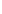 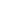 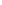 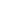 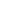 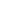 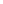 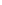 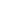 1湖北十堰郧西10kV应山沟等2个台区低电压治理工程新建及改造10千伏线路1.28公里；新建及更换配电变压器3台，容量为800千伏安；新建台变控制箱3台；新建及改造低压线路4.8公里；154.24 2湖北十堰郧西10kV南院2等3个台区低电压治理工程新建及改造10千伏线路1.73公里；新建及更换配电变压器3台，容量为600千伏安；新建台变控制箱3台；新建及改造低压线路9.33公里；228.14 3湖北十堰郧西10kV郎55六郎关线三院支线老旧线路改造工程新建及改造10千伏线路5.35公里；71.81 4湖北十堰郧西10kV川504苏家坡线综合性改造工程新建及改造10千伏线路9.42公里；203.19 5湖北十堰郧西将军河网格2024年10kV何家庄合区低电压治理工程新建及更换配电变压器1台，容量为200千伏安；新建台变控制箱1台；新建及改造低压线路2.55公里；59.60 6湖北十堰郧西10kV槐53范家坪线等3条老旧线路改造工程新建及改造10千伏线路8.02公里；182.11 7湖北十堰郧西10kV大东沟等5个台区低电压治理工程新建及改造10千伏线路4.8公里；新建及更换配电变压器4台，容量为250千伏安；新建台变控制箱4台；新建及改造低压线路4.9公里；229.02 8湖北十堰郧西10kV徐家沟等4个台区增容改造工程新建及更换配电变压器5台，容量为2000千伏安；新建台变控制箱5台；新建及改造低压线路0.51公里；115.57 9湖北十堰郧西10kV集镇7等4个台区低电压治理工程新建及改造10千伏线路1.18公里；新建及更换配电变压器2台，容量为500千伏安；新建台变控制箱3台；新建及改造低压线路5.35公里；156.82 10湖北十堰郧西10kV湖53东川线老旧线路改造工程新建及改造10千伏线路6.66公里；127.75 11湖北十堰郧西香口网格2024年10kV关才岭1#台区低电压治理工程新建及改造10千伏线路0.43公里；新建及更换配电变压器1台，容量为200千伏安；新建台变控制箱1台；新建及改造低压线路1.86公里；65.01 序号项目建设规模总投资（万元）一国网竹山县供电公司新建、改造10千伏线路14.204公里。新建、改造变压器28台，容量5600kVA，新建及改造低压39.107公里。1531.831湖北十堰竹山10kV台子2#台区等5个台区频繁停电问题治理工程新建、改造10千伏线路0.957公里，新建、改造配变5台、容量700千伏安，新建、改造低压线路1.122公里。台变控制箱5台。151.172湖北十堰竹山10kV丁湾烤烟台区低电压治理工程新建、改造10千伏线路0.854公里，新建、改造配变1台、容量200千伏安，新建、改造低压线路0.49公里。台变控制箱1台。47.793湖北十堰竹山10kV方家河台区低电压治理工程新建、改造10千伏线路1.976公里，新建、改造配变3台、容量300千伏安，新建、改造低压线路2.574公里。台变控制箱3台。135.364湖北十堰竹山10kV五房沟1#台区低电压治理工程新建、改造10千伏线路1.39公里，新建、改造配变2台、容量600千伏安，新建、改造低压线路7.059公里。台变控制箱2台。165.135十堰竹山10kV白岩村1#台区等5个0.4kV低压线路治理工程新建、改造低压线路8.253公里。150.756湖北十堰竹山10kV梅溪台区等4个台区低电压治理工程新建、改造10千伏线路2.135公里，新建、改造配变3台、容量600千伏安，新建、改造低压线路1.666公里。台变控制箱4台。121.37湖北十堰竹山10kV蔡家园台区低电压治理工程新建、改造10千伏线路1.996公里，新建、改造配变1台、容量200千伏安，新建、改造低压线路0.964公里。台变控制箱1台。70.818湖北十堰竹山10kV马鞍山1#台区等3个台区低电压治理工程新建、改造10千伏线路1.49公里，新建、改造配变3台、容量600千伏安，新建、改造低压线路1.684公里。台变控制箱3台。138.129湖北十堰竹山10kV联桥1台区低电压治理工程新建、改造10千伏线路1.207公里，新建、改造配变2台、容量400千伏安，新建、改造低压线路0.403公里。台变控制箱2台。63.1110湖北十堰竹山10kV总兵安2台区低电压治理工程新建、改造10千伏线路0.429公里，新建、改造配变1台、容量200千伏安，新建、改造低压线路0.55公里。台变控制箱1台。50.0611湖北省十堰市竹山县官渡网格2024年桃园3#台区等2个10kV台区低电压治理工程新建、改造10千伏线路0.839公里，新建、改造配变2台、容量300千伏安，新建、改造低压线路3.616公里。台变控制箱3台。122.4912湖北省十堰市竹山县楼台网格2024年晓春苑台区10kV台区低电压治理工程新建、改造10千伏线路0.26公里，新建、改造配变1台、容量400千伏安，新建、改造低压线路0.59公里。67.213湖北省十堰市竹山县上庸网格2024年九里潭台区10kV台区低电压治理工程新建、改造配变1台、容量200千伏安，新建、改造低压线路1.517公里。台变控制箱1台。4814湖北省十堰市竹山县溢水网格2024年四季沟台区10kV台区低电压治理工程新建、改造低压线路4.049公里。64.4415湖北省十堰市竹山县秦古网格2024年土城2台区10kV台区低电压治理工程新建、改造10千伏线路0.641公里，新建、改造配变2台、容量800千伏安，新建、改造低压线路0.855公里。台变控制箱2台。68.3216湖北省十堰市竹山县麻家渡网格2024年喻家塔台区10kV台区低电压治理工程新建、改造10千伏线路0.03公里，新建、改造配变1台、容量100千伏安，新建、改造低压线路3.715公里。台变控制箱1台。67.78序号项目建设规模总投资（万元）一国网竹溪县供电公司新建、改造10千伏线路25.136公里，新建配变16台、容量5100千伏安，新建、改造低压线路27.371公里。台变控制箱17台。柱上开关1台。电缆通道0.11公里。FTU终端1个，1520.641湖北十堰竹溪县庙台子等3个台区增容改造工程新建、改造10千伏线路3.629公里，新建配变3台、容量1000千伏安，新建、改造低压线路0.174公里。台变控制箱3台。电缆通道0.11公里。185.812湖北十堰竹溪10kV金铜岭公租房防疫点等2个台区增容改造工程新建配变2台、容量800千伏安，新建、改造低压线路1.734公里。台变控制箱2台。103.763湖北十堰竹溪县天宝网格2024年10kV天集2号杆变台区电压越限改造工程新建配变1台、容量400千伏安，新建、改造低压线路0.984公里。台变控制箱1台。28.034湖北十堰竹溪县新洲网格2024年幸福分支线老旧线改造工程新建、改造10千伏线路1.242公里，柱上开关1台。FTU终端1个，38.855湖北十堰竹溪10kV蒋54中峰线58号杆至98号杆整体性改造工程新建、改造10千伏线路6.352公里，225.76湖北十堰竹溪10kV蒋54中峰线98号杆至142号杆整体性改造工程新建、改造10千伏线路2.943公里，86.587湖北十堰竹溪10kV甘家岭1号等2个台区增容改造工程新建、改造10千伏线路0.276公里，新建配变2台、容量800千伏安，新建、改造低压线路6.171公里。台变控制箱2台。147.168湖北十堰竹溪10kV菜子坝龙洞等3个老旧配变改造工程新建、改造10千伏线路1.285公里，新建配变3台、容量800千伏安，新建、改造低压线路5.369公里。台变控制箱3台。224.399湖北十堰竹溪10kV枫树岭1号等2个台区低电压治理工程新建、改造10千伏线路1.534公里，新建配变2台、容量400千伏安，新建、改造低压线路4.03公里。台变控制箱2台。137.6210湖北十堰竹溪10kV葛72泉河线综合性改造工程新建、改造10千伏线路7.59公里，新建、改造低压线路4.089公里。165.4111湖北十堰竹溪县茂古坪一组1号等2个台区低电压治理工程新建、改造10千伏线路0.03公里，新建配变1台、容量100千伏安，新建、改造低压线路3.094公里。台变控制箱2台。99.612湖北十堰竹溪县水坪网格2024年10kV沙坝2号杆变台区电压越限改造工程新建、改造10千伏线路0.255公里，新建配变2台、容量800千伏安，新建、改造低压线路1.726公里。台变控制箱2台。77.73序号项目建设规模总投资（万元）一国网房县供电公司新建、改造10千伏线路28.786公里，新建、改造配变14台、容量2800千伏安，安装台变控制箱15台，新建及改造低压线路24.707公里。1513.61湖北十堰房县10kV桥72安阳线等2条老旧线路改造工程新建、改造10千伏架空线路8.388千米。217.982湖北十堰房县10kV土53九口山线等2条老旧线路改造工程新建、改造10千伏线路3.765千米。104.463湖北十堰房县10kV淮54淮水线等3条老旧线路改造工程新建、改造10千伏线路7.651千米。224.24湖北十堰房县10kV循71油坪线油坪B3台区等2个台区低电压治理工程新建10千伏架空线路0.261千米。新建10千伏配电变压器2台共计300千伏安，安装台变控制箱2台。新建0.4千伏架空线路3.701千米，新建0.4千伏电缆线路3.754千米。186.285湖北十堰房县10kV东55白鹤线长龙B3台区低电压治理工程新建10千伏架空线路0.133千米。新建10千伏配电变压器1台共计200千伏安，安装台变控制箱1台。新建0.4千伏架空线路0.818千米，新建0.4千伏电缆线路1.124千米。57.826湖北十堰房县10kV龙堰506窑淮线铺沟B2台区等2个台区低电压治理工程新建10千伏架空线路0.404千米。新建10千伏配电变压器2台共计400千伏安，安装台变控制箱2台。新建0.4千伏架空线路2.633千米，新建0.4千伏电缆线路1.202千米。120.627湖北十堰房县10kV土57通省线葛坪B2台区等2个台区低电压治理工程新建10千伏架空线路1.008千米。新建10千伏配电变压器2台共计400千伏安，安装台变控制箱3台。新建0.4千伏架空线路0.646千米。96.318湖北十堰房县10kV中71堆金线堆金路B1台区等3个台区频繁停电问题治理工程新建10千伏架空线路0.34千米。新建10千伏配电变压器3台共计1000千伏安，安装台变控制箱3台。新建0.4千伏架空线路0.708千米，新建0.4千伏电缆线路2.497千米。120.719湖北十堰房县10kV中73农用线土城台区0.4kV低压线路改造工程新建、改造0.4千伏架空线路1.454千米，新建、改造0.4千伏电缆线路0.98千米。64.3910湖北十堰房县10kV门56草池线河心台区低电压治理工程新建、改造10千伏架空线路1.087千米。新建10千伏配电变压器4台共计500千伏安，安装台变控制箱4台。新建0.4千伏架空线路3.502千米，新建0.4千伏电缆线路3.142千米。199.3611湖北十堰房县10kV桥72安阳线驼河支线老旧线路改造工程新建、改造10千伏架空线路4.295千米。121.46序号项目建设规模总投资（万元）一国网丹江口市供电公司新建及改造10千伏线路12.569公里，新建及改造低压线路46.188公里，新建及改造配变19台，容量3400千伏安，新建台变控制箱23台。1511.64 1湖北十堰丹江口市六里坪网格2024年10kV坪53白庙线范家苑1#台区等2个台区低电压治理工程新建及改造10千伏线路1.4公里，新建及改造0.4千伏线路6.585公里，新建及改造配变1台，容量200千伏安，新建台变控制箱2台。183.37 2湖北十堰丹江口市六里坪网格2024年10kV坪53白庙线杨家湾1#台区等3个台区低电压治理工程新建及改造10千伏线路1.87公里，新建及改造0.4千伏线路3.56公里，新建及改造配变4台，容量600千伏安，新建台变控制箱4台。180.13 3湖北十堰丹江口市官山网格2024年10kV财54八亩地线八亩地2号台区低电压治理工程新建及改造10千伏线路0.74公里，新建及改造0.4千伏线路2.19公里，新建及改造配变1台，容量200千伏安，新建台变控制箱1台。新建电缆通道0.16公里。97.03 4湖北十堰丹江口市均县网格2024年10kV黄53关门岩线洪家沟安置点台区低电压治理工程新建及改造10千伏线路0.74公里，新建及改造0.4千伏线路2.339公里，新建及改造配变1台，容量100千伏安，新建台变控制箱1台。84.52 5湖北十堰丹江口市武当山网格2024年10kV营68营浪二线井沟台区低电压治理工程新建及改造10千伏线路2.997公里，新建及改造0.4千伏线路9.071公里，新建及改造配变3台，容量400千伏安，新建台变控制箱3台。307.81 6湖北十堰丹江口市武当山网格2024年10kV营68营浪二线梅子沟3号台区低电压治理工程新建及改造10千伏线路0.942公里，新建及改造0.4千伏线路4.637公里，新建及改造配变1台，容量200千伏安，新建台变控制箱2台。182.69 7湖北十堰丹江口市紫霄网格2024年10kV琼53南岩线回龙观2号台区低电压治理工程新建及改造10千伏线路0.06公里，新建及改造0.4千伏线路2.703公里，新建及改造配变2台，容量600千伏安，新建台变控制箱3台。89.49 8湖北十堰丹江口市土关垭网格2024年10kV银58银土线土关垭4号台区低电压治理工程新建及改造10千伏线路0.18公里，新建及改造0.4千伏线路0.663公里，新建及改造配变1台，容量100千伏安，新建台变控制箱1台。30.55 9湖北十堰丹江口市老城网格2024年10kV姚63东环路二回线寺湾台区低电压治理工程新建及改造10千伏线路0.43公里，新建及改造0.4千伏线路2.48公里，新建及改造配变1台，容量200千伏安，新建台变控制箱1台。83.9310湖北十堰丹江口市10kV习54艾河线朱家沟小圆台区等6个台区低电压治理工程新建及改造10千伏线路2.02公里，新建及改造0.4千伏线路11.8公里，新建及改造配变3台，容量600千伏安，新建台变控制箱4台。240.9611湖北十堰丹江口市10kV习59果茶线冯家洼台区低电压治理工程新建及改造10千伏线路1.19公里，新建及改造0.4千伏线路0.16公里，新建及改造配变1台，容量200千伏安，新建台变控制箱1台。31.17序号项目建设规模总投资（万元）一国网恩施市供电公司新建、改造10千伏线路69.224公里；新建、改造配变7台，容量700千伏安；新建、改造低压线路5.49公里；新建、改造柱上开关6台；台变控制箱9台。1389.11湖北恩施恩施市盛家坝镇网格10千伏盛104盛大线何家梁4#等台区低电压治理工程新建、改造10千伏线路1.751公里；新建、改造配变2台，容量200千伏安；新建、改造低压线路2.496公里；台变控制箱3台。93.472湖北恩施恩施市白果乡网格10千伏河103两油线等综合性改造工程新建、改造10千伏线路8.377公里；新建、改造配变1台，容量100千伏安；新建、改造低压线路0.248公里；台变控制箱1台。117.613湖北恩施恩施市新塘乡网格10千伏双401双开线上坝3#（中湾）等台区低电压治理工程新建、改造10千伏线路3.559公里；新建、改造配变3台，容量300千伏安；新建、改造低压线路2.38公里；台变控制箱4台。129.384湖北恩施恩施市太阳河乡网格10千伏梭107梭茅线三角桩支线网架结构优化工程新建、改造10千伏线路0.98公里。12.345湖北恩施恩施市龙凤坝镇网格10千伏岭817岭茶线网架结构优化工程新建、改造10千伏线路1.13公里。23.276湖北恩施恩施市新塘乡网格10千伏新102大古龙大横支线网架结构优化工程新建、改造10千伏线路3.47公里。44.57湖北恩施恩施市板桥镇网格10千伏板106大山顶线茶条岭支线网架结构优化工程新建、改造10千伏线路7公里。109.058湖北恩施恩施市芭蕉乡网格10千伏树403树米线网架结构优化工程新建、改造10千伏线路1.84公里。38.989湖北恩施恩施市太阳河乡网格10千伏梭104梭集线赵家屋场分支线网架结构优化工程新建、改造10千伏线路1.9公里。18.5910湖北恩施恩施市红土乡网格10千伏红102马尾沟线网架结构优化工程新建、改造10千伏线路2.9公里。65.1911湖北恩施恩施市沙地乡网格10千伏神401神花线网架结构优化工程新建、改造10千伏线路2.967公里；柱上开关2台。66.9212湖北恩施恩施市崔家坝镇网格10千伏鸦404鸦南线网架结构优化工程新建、改造10千伏线路4.717公里；柱上开关2台。87.0113湖北恩施恩施市三岔镇网格10千伏三105下角河线#0-#118杆网架结构优化工程新建、改造10千伏线路4.914公里；柱上开关1台。164.2614湖北恩施恩施市白杨坪乡网格10千伏铁806铁熊线饶家屋场支线网架结构优化工程新建、改造10千伏线路0.93公里。14.5415湖北恩施恩施市屯堡乡网格10千伏罗806罗鸦线朝东岩支线网架结构优化工程新建、改造10千伏线路1.03公里。22.3416湖北恩施恩施市屯堡乡网格10千伏罗804罗库线肖家大坪分支线网架结构优化工程新建、改造10千伏线路1.46公里。26.0617湖北恩施恩施市白果乡网格10千伏白813白茅线等综合性改造工程新建、改造10千伏线路8.793公里；新建、改造配变1台，容量100千伏安；新建、改造低压线路0.366公里；台变控制箱1台。105.3518湖北恩施恩施市芭蕉乡网格10千伏泥806泥树线网架结构优化工程新建、改造10千伏线路3.761公里；柱上开关1台。154.7819湖北恩施恩施市白杨坪镇网格10千伏铁809铁桥线朝阳坡支线网架结构优化工程新建、改造10千伏线路4.47公里。47.8120湖北恩施恩施市崔家坝镇网格10千伏鸦409鸦斑线14#杆至77#杆线路网架结构优化工程新建、改造10千伏线路3.275公里。47.62序号项目建设规模总投资（万元）一国网利川市供电公司新建、改造10千伏线路22.945公里；新建改造配变24台，容量4000千伏安；新建、改造低压线路21.542公里；新建、改造台变控制箱27台；新建柱上开关3台；新建环网箱1台。1583.371湖北恩施利川10千伏柏杨坝网格柏88柏堰线镇一中#3等台区低电压治理工程新建10千伏线路1.864公里；新建配变3台，容量700千伏安；新建台变控制箱4台；新建低压线路3.236公里。193.662湖北恩施利川10千伏凉雾网格凉001凉开线老兴隆场等台区低电压治理工程新建、改造10千伏线路0.554公里；新建、改造配变3台，容量400千伏安；新建台变控制箱3台；新建、改造低压线路2.822公里。100.033湖北恩施利川10千伏文斗网格文402文陈线凉水井台区低电压治理工程新建10千伏线路0.974公里；新建配变1台，容量100千伏安；新建台变控制箱1台；新建低压线路0.234公里。49.674湖北恩施利川10千伏凉雾网格三82三猫线狮子1#等台区低电压治理工程新建10千伏线路0.461公里；新建配变2台，容量500千伏安；新建台变控制箱4台；新建低压线路5.441公里。192.445湖北恩施利川10千伏建南网格茨801茨乐线高祥支线线路等网架结构优化工程改造10千伏线路6.444公里。190.596湖北恩施利川小柏杨35千伏变电站第Ⅰ回线路等10千伏配套送出工程新建10千伏线路0.924公里；新建柱上开关1台。81.67湖北恩施利川小柏杨35千伏变电站第Ⅳ回线路10千伏配套送出工程106大山顶线茶条岭支线网架结构优化工程新建10千伏线路0.896公里；新建柱上开关1台。33.438湖北恩施利川10千伏元堡网格陈507陈新线一汪营220千伏变电站10千伏营809营树线线路等网架结构优化工程新建10千伏线路0.683公里；新建柱上开关1台。40.69湖北恩施利川10千伏汪营网格石84石高线张家店子等台区低电压治理工程新建10千伏线路2.207公里；新建配变4台，容量350千伏安；新建台变控制箱4台。新建低压线路2.334公里。149.7810湖北恩施利川10千伏谋道网格苏808苏马Ⅰ回线磨玉石2#等台区低电压治理工程改造10千伏线路0.809公里；新建环网箱1台；改造配变1台，容量200千伏安；新建台变控制箱1台；新建低压线路1.183公里。103.9611湖北恩施利川10千伏凉雾网格805凉马线外梁沟等台区低电压治理工程新建10千伏线路3.894公里；新建配变3台，容量150千伏安；新建台变控制箱3台；新建低压线路2.54公里。190.7212湖北恩施利川10千伏团堡网格团85团镇线食品等台区低电压治理工程新建10千伏线路0.407公里；新建配变3台，容量1200千伏安；新建台变控制箱3台；新建低压线路0.863公里。100.6113湖北恩施利川10千伏汪营网格石82石汪线官田等台区低电压治理工程新建10千伏线路2.828公里；新建配变4台，容量400千伏安；新建台变控制箱4台；新建低压线路2.889公里。156.28序号项目建设规模总投资（万元）一国网咸丰县供电公司新建、改造10千伏线路6.158公里；新建、改造配变15台，容量1800千伏安；新建、改造低压线路13.807公里；新建柱上开关72台；台变控制箱19台。1491.421湖北恩施咸丰朝阳寺网格10千伏井818井集线柱上开关等老旧柱上开关改造工程新建、改造10千伏线路0.06公里；柱上开关6台。64.272湖北恩施咸丰曲江网格10千伏曲806曲集线柱上开关等老旧柱上开关改造工程新建、改造10千伏线路0.13公里；柱上开关13台。151.493湖北恩施咸丰唐崖网格10千伏椿801椿南线柱上开关等老旧柱上开关改造工程新建、改造10千伏线路0.15公里；柱上开关15台。183.564湖北恩施咸丰城区网格10千伏大608大烟线柱上开关等老旧柱上开关改造工程新建、改造10千伏线路0.11公里；柱上开关11台。121.265湖北恩施咸丰城区网格10千伏大506大城一线柱上开关等老旧柱上开关改造工程新建、改造10千伏线路0.16公里；柱上开关16台。184.516湖北恩施咸丰城区网格10千伏乐803乐白线柱上开关等老旧柱上开关改造工程新建、改造10千伏线路0.11公里；柱上开关11台。126.627湖北恩施咸丰曲江网格10千伏曲809曲杨线浪口2#台区等台区低电压治理工程新建、改造10千伏线路1.628公里；新建、改造配变3台，容量300千伏安；新建、改造低压线路2.821公里；台变控制箱3台。151.588湖北恩施咸丰唐崖网格10千伏红801红土线龙田湾台区等台区低电压治理工程新建、改造10千伏线路0.684公里；新建、改造配变3台，容量300千伏安；新建、改造低压线路1.921公里；台变控制箱3台。104.359湖北恩施咸丰黄金洞网格10千伏黄805黄石线龙家院台区等台区低电压治理工程新建、改造10千伏线路0.372公里；新建、改造配变2台，容量200千伏安；新建、改造低压线路2.024公里；台变控制箱3台。89.4910湖北恩施咸丰唐崖网格10千伏椿802椿集线青岗坪台区等综合性改造工程新建、改造10千伏线路1.543公里；新建、改造配变2台，容量300千伏安；新建、改造低压线路3.33公里；台变控制箱3台。127.2311湖北恩施咸丰清坪网格10千伏清809清把线廖家坪台区等台区低电压治理工程新建、改造10千伏线路0.434公里；新建、改造配变3台，容量400千伏安；新建、改造低压线路2.452公里；台变控制箱4台。109.3712湖北恩施咸丰黄金洞网格10千伏黄805黄石线渔塘弯台区等综合性改造工程新建、改造10千伏线路0.577公里；新建、改造配变3台，容量300千伏安；新建、改造低压线路1.259公里；台变控制箱3台。77.69序号项目建设规模总投资（万元）一国网来凤县供电公司新建、改造10千伏线路8.251公里；新建、改造配变14台，容量2700千伏安；新建、改造低压线路15.77公里；台变控制箱17台。727.841湖北省恩施州来凤县农村大河网格10千伏大52大牡线落角塘等台区低电压治理工程新建、改造10千伏线路2.869公里；新建、改造配变2台，容量400千伏安；新建、改造低压线路4.467公里；台变控制箱4台。192.372湖北省恩施州来凤县城市城南网格10千伏土53土新线尚家洞2#等台区低电压治理工程新建、改造10千伏线路2.55公里；新建、改造配变4台，容量1000千伏安；新建、改造低压线路3.893公里；台变控制箱4台。206.543湖北省恩施州来凤县农村革勒网格10千伏革805革集线革勒供电所等综合性改造工程新建、改造低压线路0.043公里。3.374湖北省恩施州来凤县农村旧司网格10千伏旧807旧三线梅子4#等台区低电压治理工程新建、改造10千伏线路0.12公里；新建、改造配变3台，容量400千伏安；新建、改造低压线路4.327公里；台变控制箱3台。100.685湖北省恩施州来凤县农村漫水网格10千伏漫52漫笑线黎家坡台区低电压治理工程新建、改造配变1台，容量100千伏安；新建、改造低压线路0.463公里；台变控制箱1台。24.046湖北省恩施州来凤县城市城南网格10千伏来601来牛线土城坡支线01#-05#等老旧线路改造工程新建、改造10千伏线路1.26公里。37.97湖北省恩施州来凤县农村大河网格10千伏大52大牡线朱家场等台区低电压治理工程新建、改造10千伏线路1.265公里；新建、改造配变1台，容量200千伏安；新建、改造低压线路1.481公里；台变控制箱2台。88.478湖北省恩施州来凤县农村三胡网格10千伏六房沟等台区低电压治理工程新建、改造10千伏线路0.187公里；新建、改造配变3台，容量600千伏安；新建、改造低压线路1.096公里；台变控制箱3台。74.47序号项目建设规模总投资（万元）一国网宣恩县供电公司新建、改造10千伏线路11.849公里；新建、改造配变8台，容量2860千伏安；新建、改造低压线路11.456公里；新建改造台变控制箱8台；新建改造柱上开关4台；新建环网箱3台。1097.771湖北恩施宣恩沙道沟网格10千伏道809道西线老街村委会老旧配变改造工程新建、改造10千伏线路0.17公里；新建、改造配变1台，容量630千伏安；新建、改造低压线路4.5公里；新增柱上开关1台；新增台变控制箱1台。133.062湖北恩施宣恩沙道沟网格10千伏道809道二线支线综合性改造工程新建、改造10千伏线路0.389公里；新增柱上开关2台。41.363湖北恩施宣恩珠山农村网格10千伏珠814珠土线无梁界台区低电压治理工程新建、改造10千伏线路2.88公里；新建、改造配变3台，容量400千伏安；新建、改造低压线路4.6公里；新增台变控制箱4台。186.074湖北恩施宣恩主城区网格10千伏定发市场等台区低电压治理工程新建、改造10千伏线路0.21公里；新建、改造配变2台，容量1030千伏安；新建、改造低压线路1.12公里；新增台变控制箱1台。92.465湖北恩施宣恩万寨网格10千伏万809万芋线新派出所等台区低电压治理工程新建、改造配变2台，容量800千伏安；新建、改造低压线路1.236公里；新增台变控制箱2台。54.116湖北恩施宣恩莲花坝110千伏变电站莲华线10千伏配套送出工程新建、改造10千伏线路2.65公里；新增环网箱3台。399.937湖北恩施宣恩长潭河网格10千伏会106会诺线防灾抗灾能力提升工程新建、改造10千伏线路5.55公里；新增柱上开关1台。190.78序号项目建设规模总投资（万元）一国网鹤峰县供电公司新建、改造10千伏线路9.5公里；新建、改造配变15台，容量1800千伏安；新建、改造低压线路23.26公里；台变控制箱16台。925.751湖北恩施鹤峰县容美镇D类网格10千伏容新线屏山六组062#台区等老旧线路改造工程新建、改造配变1台、容量50千伏安。新建、改造低压线路0.92公里。台变控制箱1台。33.212湖北恩施鹤峰县容美镇D类网格10千伏容新线屏山五组061#台区等台区增容改造工程新建、改造10千伏线路0.12公里。新建、改造配变2台、容量150千伏安。新建、改造低压线路1.98公里。台变控制箱2台。68.36 3湖北恩施鹤峰县邬阳乡网格10千伏邬小线石龙七组025#台区等台区低电压治理工程新建、改造10千伏线路0.87公里。新建、改造配变2台、容量300千伏安。新建、改造低压线路2.85公里。台变控制箱2台。108.42 4湖北恩施鹤峰县邬阳乡网格10千伏邬小线长坪044#台区等台区低电压治理工程新建、改造10千伏线路0.53公里。新建、改造配变1台、容量100千伏安。新建、改造低压线路6.04公里。138.00 5湖北恩施鹤峰县走马镇网格10千伏梅山线九洞十一组190#台区等台区增容改造工程新建、改造配变2台、容量300千伏安。新建、改造低压线路2.65公里。台变控制箱2台。74.13 6湖北恩施鹤峰县走马镇网格10千伏梅山线九洞六组173#台区等台区低电压治理工程新建、改造10千伏线路1.88公里。新建、改造配变2台、容量100千伏安。新建、改造低压线路2.76公里。台变控制箱2台。121.12 7湖北恩施鹤峰县走马镇网格10千伏梅江线杜家一组165#台区等台区低电压治理工程新建、改造10千伏线路0.17公里。新建、改造配变1台、容量200千伏安。新建、改造低压线路1.54公里。台变控制箱1台。86.73 8湖北恩施鹤峰县燕子镇网格10千伏咸荞线辽叶坪027#台区等台区低电压治理工程新建、改造10千伏线路3.98公里。新建、改造配变2台、容量150千伏安。新建、改造低压线路2.08公里。台变控制箱2台。146.97 9湖北恩施鹤峰县邬阳乡网格10千伏邬云线青岗岭086#台区等台区低电压治理工程新建、改造10千伏线路0.74公里。新建、改造配变1台、容量50千伏安。新建、改造低压线路1.24公里。台变控制箱1台。56.42 10湖北恩施鹤峰县走马镇网格10千伏果向线花桥三组033#台区等台区增容改造工程新建、改造10千伏线路1.21公里。新建、改造配变1台、容量400千伏安。新建、改造低压线路1.2公里。台变控制箱2台。92.39 序号项目建设规模总投资（万元）一国网巴东县供电公司新建、改造10千伏线路18公里；新建、改造配变26台，容量3730千伏安；新建、改造低压线路27.93公里；台变控制箱23台。1325.891湖北恩施巴东10千伏2023年湖北恩施巴东县金果坪乡网格10千伏及以下金802金集线贺龙大道1#台区等新建项目台区增容改造工程新建变压器4台，容量1600千伏安。199.982湖北恩施巴东10千伏大支坪镇网格10千伏及以下大804大耀线连三坡村六组1#台区等改造台区低电压治理工程改造及新建10千伏线路1.6公里，新建低压线路2.8公里、新建变压器3台，容量250千伏安。114.563湖北恩施巴东10千伏野三关镇网格10千伏及以下凤801凤杨线石牛垭村三组2#台区等改造台区低电压治理工程改造及新建10千伏线路2.16公里，新建低压线路2.54公里、新建变压器2台，容量150千伏安。1044湖北恩施巴东10千伏水布垭镇网格10千伏及以下君805君坡线八斗坪村十一组2#台区低电压治理工程改造及新建10千伏线路1.09公里，新建低压线路2.29公里、新建变压器3台，容量150千伏安。83.445湖北恩施巴东10千伏2023年湖北恩施巴东县沿渡河镇网格10千伏及以下沿803沿教线陈湾村五组1#台区等改造项目台区低电压治理工程改造及新建10千伏线路1.3公里，新建低压线路3.17公里、新建变压器2台，容量250千伏安。113.126湖北恩施巴东10千伏2023年湖北恩施巴东县溪丘湾乡网格10千伏及以下溪806溪坪线营盘村四组3#安置点台区等改造项目台区低电压治理工程改造及新建10千伏线路3.45公里，改造及新建10千伏电缆线路0.02公里，新建低压线路3.67公里新建低压电缆线路0.05公里、新建变压器2台，容量730千伏安。192.487湖北恩施巴东10千伏2023年湖北恩施巴东县东壤口镇网格10千伏及以下雷107雷孟线绿竹筏村贾家湾二组1#台区等改造项目台区低电压治理工程改造及新建10千伏线路1.72公里，新建低压线路3.42公里、新建变压器2台，容量200千伏安。137.848湖北恩施巴东10千伏2023年湖北恩施巴东县金果坪乡网格10千伏及以下金804金鄢线江家村六组1#台区等改造项目台区低电压治理工程改造及新建10千伏线路1.44公里，新建低压线路2.85公里、新建变压器2台，容量100千伏安。979湖北恩施巴东10千伏2023年湖北恩施巴东县野三关镇网格10千伏及以下野504野堰线张家村七组1#台区等改造项目台区低电压治理工程改造及新建10千伏线路2.25公里，新建低压线路2.3公里、新建变压器3台，容量150千伏安。145.7510湖北恩施巴东10千伏巴东县茶店子镇网格10千伏及以下茶802茶教线蒿坪河村一二三组1#台区等改台区增容改造工程改造及新建10千伏线路2.97公里，新建低压线路3.14公里、新建变压器3台，容量150千伏安。137.72序号项目建设规模总投资（万元）一国网建始县供电公司新建及改造10kV线路16.015公里。新建一二次融合断路器14台；新建及改造配变26台；容量3200千伏安。新建台变控制箱26台。新建低压线路23.335公里。新建低压电缆线路0.19公里。1414.961湖北恩施建始农村花坪网格10kV花104花塘线易家荒4组等台区低电压治理工程新建及改造10kV线路2.303公里。新建一二次融合断路器1台；新建及改造配变4台；容量300千伏安。新建台变控制箱4台。新建低压线路1.824公里。166.692湖北恩施建始农村红岩寺网格10kV寺805寺石线刘家坪6组等台区低电压治理工程新建及改造10kV线路0.73公里。新建一二次融合断路器3台；新建及改造配变2台；容量250千伏安。新建台变控制箱2台。新建低压线路0.703公里。111.943湖北恩施建始农村官店网格10kV官103官战线滴水岩2组等台区低电压治理工程新建及改造10kV线路1.235公里。新建及改造配变3台；容量300千伏安。新建台变控制箱3台。新建低压线路4.232公里。160.524湖北恩施建始农村业州下坝网格10kV建610建红Ⅱ回线鸡公岭4组等台区低电压治理工程新建及改造10kV线路0.618公里。新建及改造配变1台；容量50千伏安。新建台变控制箱1台。新建低压线路1.795公里。58.975湖北恩施建始农村业州下坝网格10kV坝二103坝二龙门线小漂7组等台区低电压治理工程新建及改造10kV线路3.013公里。新建及改造配变2台；容量150千伏安。新建台变控制箱2台。新建低压线路2.216公里。127.546湖北恩施建始农村龙坪网格10kV龙107龙集线龙潭社区5组等综合性改造工程新建及改造10kV线路0.21公里。新建一二次融合断路器5台；新建及改造配变2台；容量450千伏安。新建台变控制箱2台。新建低压线路2.995公里。新建低压电缆线路0.13公里。160.867湖北恩施建始农村花坪网格10kV坪801坪冷线金盆8组等台区低电压治理工程新建及改造10kV线路2.608公里。新建及改造配变2台；容量150千伏安。新建台变控制箱2台。新建低压线路1.906公里。124.328湖北恩施建始农村景阳网格10kV阳804阳集线新集镇4#等综合性改造工程新建及改造10kV线路0.505公里。新建一二次融合断路器5台；新建及改造配变3台；容量900千伏安。新建台变控制箱3台。新建低压线路0.973公里。新建低压电缆线路0.06公里。135.509湖北恩施建始农村花坪网格10kV坪801坪冷线杨家槽2组3#等台区低电压治理工程新建及改造10kV线路2.167公里。新建及改造配变2台；容量100千伏安。新建台变控制箱2台。新建低压线路2.276公里。118.0010湖北恩施建始农村花坪网格10kV花105花大线小坪4组等台区低电压治理工程新建及改造10kV线路0.858公里。新建及改造配变1台；容量200千伏安。新建台变控制箱1台。新建低压线路1.127公里。90.7111湖北恩施建始农村花坪网格10kV坪801坪冷线金盆8组3#等台区低电压治理工程新建及改造10kV线路1.26公里。新建及改造配变2台；容量150千伏安。新建台变控制箱2台。新建低压线路1.943公里。92.9512湖北恩施建始农村长梁网格10kV长804长洞线松林6组等台区低电压治理工程新建及改造10kV线路0.508公里。新建及改造配变2台；容量200千伏安。新建台变控制箱2台。新建低压线路1.345公里。66.96招标范围招标范围招标组织形式招标组织形式招标方式招标方式全部招标部分招标自行招标委托招标公开招标邀请招标勘测√√√设计√√√监理√√√建筑工程√√√安装工程√√√主要设备√√√重要设备√√√其他核准意见：核准同意，请业主按照招标核准意见表严格组织招标工作，并注意做好相关档案管理工作，以备检查。                                                                                        2024年2月28日   
核准意见：核准同意，请业主按照招标核准意见表严格组织招标工作，并注意做好相关档案管理工作，以备检查。                                                                                        2024年2月28日   
核准意见：核准同意，请业主按照招标核准意见表严格组织招标工作，并注意做好相关档案管理工作，以备检查。                                                                                        2024年2月28日   
核准意见：核准同意，请业主按照招标核准意见表严格组织招标工作，并注意做好相关档案管理工作，以备检查。                                                                                        2024年2月28日   
核准意见：核准同意，请业主按照招标核准意见表严格组织招标工作，并注意做好相关档案管理工作，以备检查。                                                                                        2024年2月28日   
核准意见：核准同意，请业主按照招标核准意见表严格组织招标工作，并注意做好相关档案管理工作，以备检查。                                                                                        2024年2月28日   
核准意见：核准同意，请业主按照招标核准意见表严格组织招标工作，并注意做好相关档案管理工作，以备检查。                                                                                        2024年2月28日   
